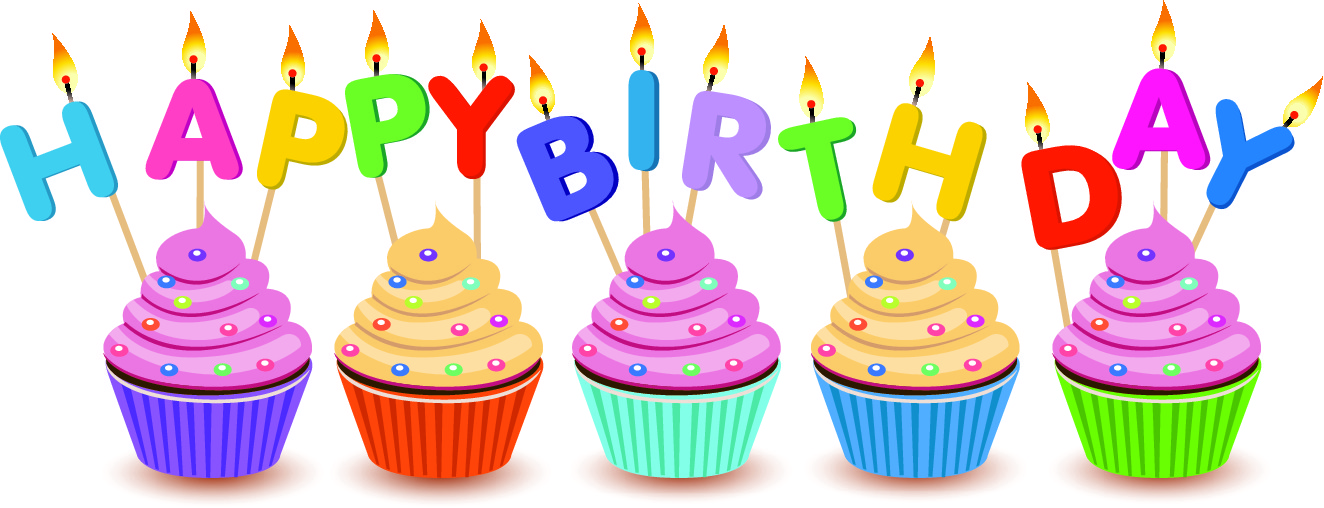 Jennings Randolph Elementary PTO Birthday Club Enrollment FormDear Families, 	We are excited to announce the return of the JRES Birthday Club.  We want to celebrate each student at JRES, especially on their birthdays!  In order to help them feel special, the JRES PTO will send a special birthday card to each student at JRES who fills out this form to join the FREE JRES Birthday Club.  This club is at no cost to the students or their families. 	If we have missed your child’s birthday this year, please still fill out the form so that we can get a card to them next year!  If your child has a summer birthday, sign them up- we will mail cards to your house over the summer!  It is our goal that every student at JRES can enjoy a card on their birthday from the PTO.  	If you have any questions, please contact any PTO officer or email jenningsrandolphpto@gmail.comChild’s Name _______________________________	Current Grade ______________Date of Birth ________________________	Current Teacher __________________Parent/Guardian Name ______________________________________________________Phone Number _____________________ Email Address __________________________Mailing Address _____________________________________________________________